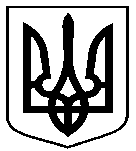 РОЗПОРЯДЖЕННЯМІСЬКОГО ГОЛОВИм. Сумивід 14.05.2024 № 146-РЗ метою оцінки об’єктів (будівель, споруд, приміщень) щодо можливості їх використання для укриття населення, як найпростіших укриттів та споруд подвійного призначення, відповідно до пунктів 23, 28 частини другої статті 19, статті 32 Кодексу цивільного захисту України, постанови Кабінету Міністрів України від 10.03.2017 року № 138 «Деякі питання використання захисних споруд цивільного захисту», керуючись пунктом 20 частини четвертої статті 42 Закону України «Про  місцеве самоврядування в Україні»:1. Створити постійну комісію з проведення обстеження та огляду об’єктів (будівель, споруд, приміщень) для встановлення можливості їх використання, як найпростіших укриттів та споруд подвійного призначення у складі:2. У разі персональних змін у складі комісії та/або відсутності членів комісії (хвороба, відпустка, відрядження, тощо) особи, які виконують їх обов’язки, входять до складу комісії за посадою. 3.  Для встановлення можливості використання об’єктів (будівель, споруд, приміщень) для укриття населення, як споруд подвійного призначення та найпростіших укриттів, провести обстеження:-  підвальних (цокольних) приміщень;-  споруд котлованного типу;-  пішохідних тунелів;-   інших об’єктів, що за своїми технічними характеристиками та захисними властивостями можуть бути використані для укриття населення.4. Вважати таким, що втратило чинність розпорядження міського голови від 12.02.2024 № 42-Р «Про  створення   постійної    комісії   з проведення  обстеження та огляду об’єктів (будівель, споруд, приміщень) для встановлення можливості їх використання для укриття населення, як найпростіших укриттів та споруд подвійного призначення».             5. Контроль за виконанням даного розпорядження залишаю за собою.Секретар Сумської міської ради    			                Артем КОБЗАРДейниченко В.Розіслати: згідно зі списком розсилкиПро  створення   постійної    комісії   з проведення  обстеження та огляду об’єктів (будівель, споруд, приміщень) для встановлення можливості їх використання для укриття населення, як найпростіших укриттів та споруд подвійного призначення КУЗНЕЦОВ
Артем Юрійович- перший заступник міського голови, голова комісії;ДЕЙНИЧЕНКОВіталій Олександрович - начальник управління муніципальної безпеки  Сумської міської ради, заступник голови комісії;БОНДАРЕНКОЄвген ОлеговичЧлени комісії: - головний спеціаліст відділу з питань цивільного захисту управління муніципальної безпеки Сумської міської ради, секретар комісії. ШИЛОВВіталій Володимирович- начальник Управління капітального будівництва та дорожнього господарства Сумської міської ради;МАРЮХНАНаталія Костянтинівна- начальник відділу ремонту житлово-комунального господарства Департаменту інфраструктури міста Сумської міської ради;КРАВЧЕНКОЯрослав Олександрович -  начальник Сумського районного управління Головного управління Державної служби України з надзвичайних ситуацій в Сумській області  (за згодою);СКВАРЧАОлександр Анатолійович -    начальник Сумського районного управління  Головного управління Держпродспоживслужби в Сумській області (за згодою);ТЕРЕЩЕНКО                 Геннадій Миколайович- начальник сектору публічного порядку відділу превенції Сумського районного управління поліції Головного управління Національної поліції в Сумській області (за згодою). 